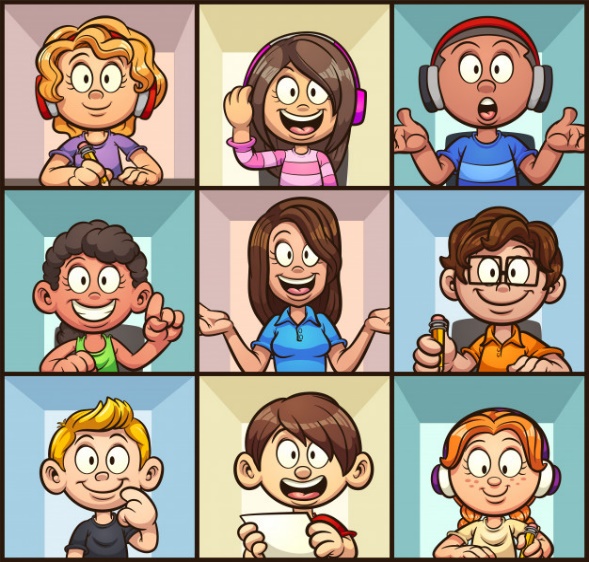 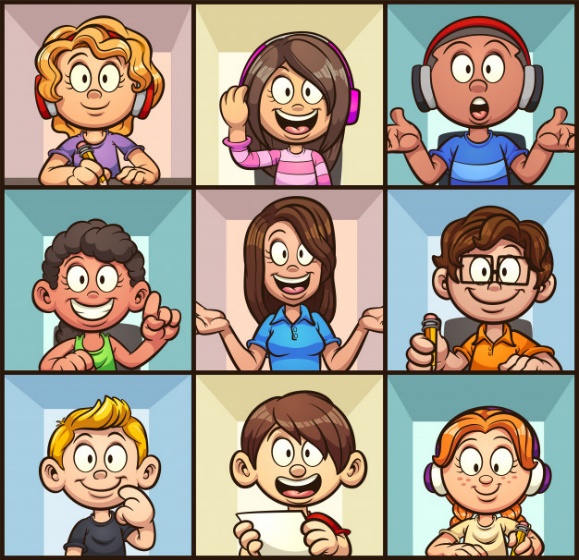 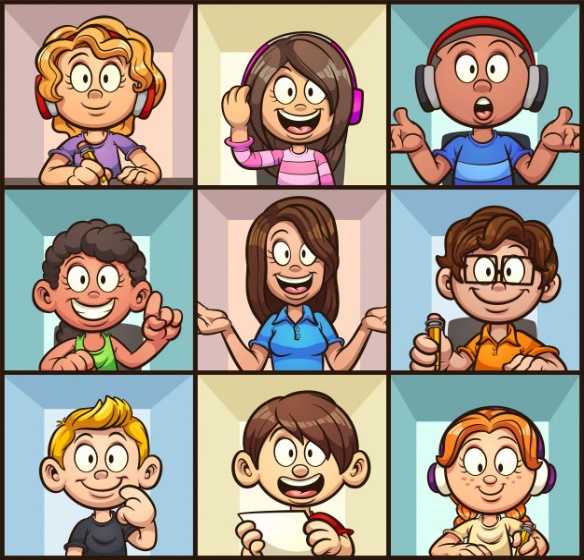 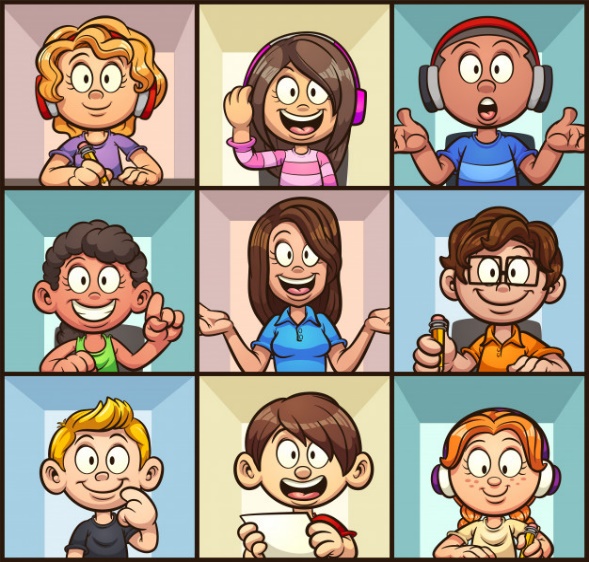 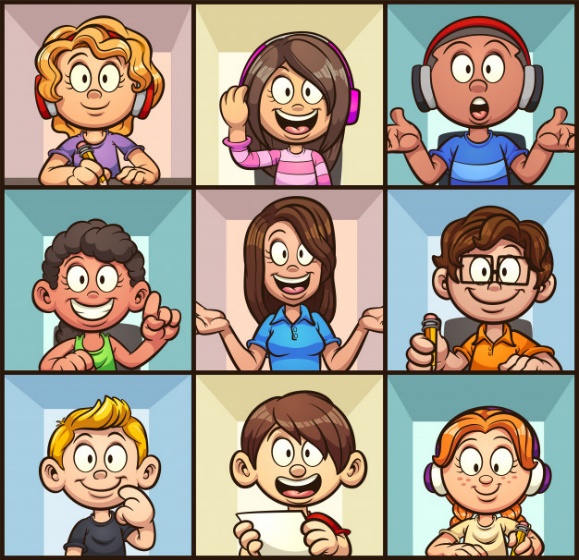 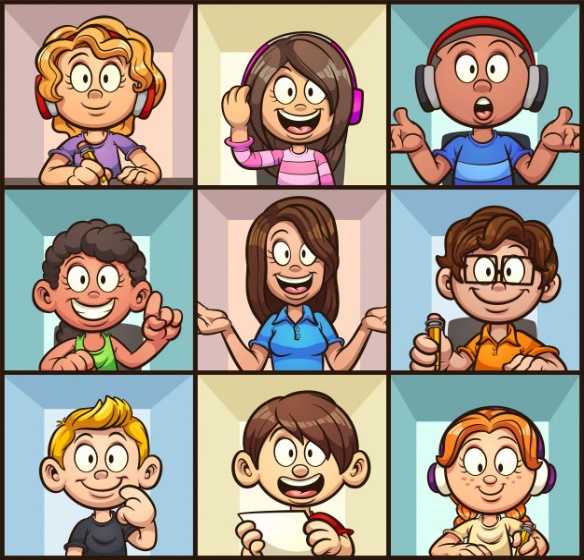             TEACHER ___________________________________               DATE_________________STUDENTMONDAYTUESDAYWEDNESDAYTHURSDAYFRIDAYNOTESNOTESwrite